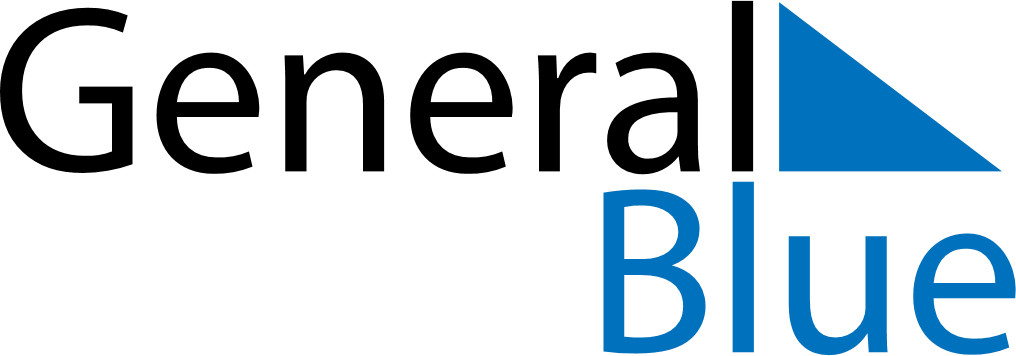 November 2027November 2027November 2027United StatesUnited StatesMONTUEWEDTHUFRISATSUN1234567891011121314Veterans Day1516171819202122232425262728Thanksgiving DayDay after Thanksgiving Day2930